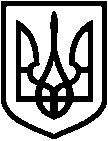 СВАТІВСЬКА РАЙОННА ДЕРЖАВНА АДМІНІСТРАЦІЯ ЛУГАНСЬКОї ОБЛАСТІРОЗПОРЯДЖЕННЯголови районної державної адміністрації24.01.2018 		м. Сватове	№ 58Про внесення змін до кошторисних призначень, помісячного розпису асигнувань загального фонду та кошторисних призначень спеціального фонду, передбачених відділу освіти райдержадміністрації в районному бюджеті на  2018 рік         З метою ефективного використання бюджетних коштів, керуючись           ст. 23 Бюджетного кодексу України, п.16 рішення сесії Сватівської районної ради від 20 грудня 2017 року  № 25/2 «Про районний бюджет на 2018 рік»,       ст. ст. 18, 34, 41  Закону України «Про місцеві державні адміністрації»: 1. Внести зміни до кошторисних призначень, помісячного розпису асигнувань загального фонду та кошторисних призначень, передбачених відділу освіти райдержадміністрації у спеціальному фонді районного бюджету на 2018 рік, згідно з додатком.2. Управлінню фінансів райдержадміністрації (Кодацький М.В.) внести відповідні зміни до помісячного розпису видатків загального фонду  та розпису спеціального фонду районного бюджету, відділу освіти райдержадміністрації  (Юхновець О.П.)  внести відповідні зміни до кошторису відділу освіти райдержадміністрації на 2018 рік.3. Контроль за виконанням цього розпорядження покласти на заступника голови райдержадміністрації Лемешко Г.А. Голова райдержадміністрації					Д.Х.МухтаровДодаток      до розпорядження голови                                                                          райдержадміністрації                                                                                         від 24.01.2018 № 58_____				Змінидо кошторисних призначень, помісячного розпису асигнувань загального фонду  та кошторисних призначень спеціального фонду відділу освіти райдержадміністрації на  2018 рікКерівник апарату райдержадміністрації	                                       Н.М. НаугольнаКФККод Найменування статті доходів та видатківмісяцьЗагальний фондЗагальний фондСпеціальний фондСпеціальний фондКФККод Найменування статті доходів та видатківмісяцьЗбільшити (грн.)Зменшити (грн.)Збільшити (грн.)Зменшити (грн.)061102025020100Благодійні внески, гранти та дарунки388107,59388107,59ВИДАТКИ06110202111Заробітна платасічень8031,0006110202111Заробітна платагрудень8031,0006110202120Нарахування на оплату працігрудень8031,0006110202120Нарахування на оплату працісічень8031,0006110202111Заробітна платасічень46390,0006110202111Заробітна платалютий46390,0006110202120Нарахування на оплату працісічень19290,0006110202120Нарахування на оплату працілютий19290,0006110202275Оплата інших енергоносіївсічень65680,0006110202275Оплата інших енергоносіївлютий65680,0006110902210Предмети, матеріали, обладнання та інвентарсічень35,0006110902210Предмети, матеріали, обладнання та інвентаргрудень35,0006110902272Оплата водопостачання та водовідведеннясічень35,0006110902272Оплата водопостачання та водовідведеннягрудень35,0006150312111Заробітна платасічень2700,0006150312111Заробітна платалютий2700,0006150312240Оплата послуг (крім комунальних)січень2700,0006150312240Оплата послуг (крім комунальних)лютий2700,0006110202210Предмети, матеріали, обладнання та інвентар103539,1806110202230Продукти харчування124052,4106110202240Оплата послуг (крім комунальних)2395,0006110203110Придбання обладнання  і предметів  довгострокового користування158121,00152892,00152892,00388107,59